                            25.04.2024 Četrtek	                     26.04.2024 Petek1. Živila zapisana poševno so namenjena otrokom 1–2 let. Ostale jedi so miksane oz. Narezane na majhne kocke.2. Obroki lahko vsebujejo alergene iz priloge ii uredbe 1169/2011/eu. Katalog jedi z označenimi alergeni je na oglasni deski pri zelenem vhodu in na vpogled v kuhinji.3. V jedeh, kjer je uporabljeno ekološko živilo, smo pred živilom pripisali »bio«. Označevanje ekoloških živil na jedilniku je v skladu s pravilnikom o ekološki pridelavi in predelavi kmetijskih pridelkov in živil4. Jedi označene z » #« so lokalnega izvoraJEDILNIK ZA PREDŠOLSKE ODDELKE APRIL 2024	29.04.2024 Ponedeljek	30.04.2024 Torek1. Živila zapisana poševno so namenjena otrokom 1–2 let. Ostale jedi so miksane oz. Narezane na majhne kocke.2. Obroki lahko vsebujejo alergene iz priloge ii uredbe 1169/2011/eu. Katalog jedi z označenimi alergeni je na oglasni deski pri zelenem vhodu in na vpogled v kuhinji.3. V jedeh, kjer je uporabljeno ekološko živilo, smo pred živilom pripisali »bio«. Označevanje ekoloških živil na jedilniku je v skladu s pravilnikom o ekološki pridelavi in predelavi kmetijskih pridelkov in živil.4. Jedi označene z » #« so lokalnega izvoraJEDILNIK ZA PREDŠOLSKE ODDELKE APRIL 2024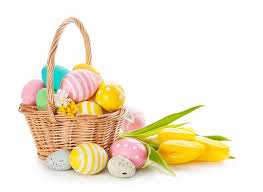 01.04.2024 Ponedeljek (PRAZNIK)Zajtrk/Malica/Kosilo/Malica/02.04.2024 TorekZajtrkBio ovseni kruh, topljen sirček, rdeča redkev, čajMalicaSadno-zelenjavni krožnikKosiloSvinjski paprikaš, kruhovi cmoki, zelje v solati MalicaDomač sadni grški jogurt*03.04.2024 SredaZajtrkBio koruzni kruh, medeno maslo, bela kavaMalicaSadno-zelenjavni krožnikKosiloPiščančje krače brez kosti, pire krompir, zelena solata z lečoMalicaSlanik, ½ hruške04.04. 2024 ČetrtekZajtrkBio pirin zdrob, mandljev posipMalicaSadno-zelenjavni krožnikKosiloBistra juha, zalte krogljice, puranja rižota z zelenjavo, pesaMalicaCrispy kruhki, ringlo05.04.2024 PetekZajtrkPol beli kruh, sardelin namaz, alfa alfa kalčki, čajMalicaSadno-zelenjavni krožnikKosiloJešprenova enolončnica s čičeriko in fižolom, kruh, marmorni kolačMalicaBio sadni kefir, grisini1. Živila zapisana poševno so namenjena otrokom 1–2 let. Ostale jedi so miksane oz. Narezane na majhne kocke.2. Obroki lahko vsebujejo alergene iz priloge ii uredbe 1169/2011/eu. Katalog jedi z označenimi alergeni je na oglasni deski pri zelenem vhodu in na vpogled v kuhinji.3. V jedeh, kjer je uporabljeno ekološko živilo, smo pred živilom pripisali »bio«. Označevanje ekoloških živil na jedilniku je v skladu s pravilnikom o ekološki pridelavi in predelavi kmetijskih pridelkov in živil.4. Jedi označene z » #« so lokalnega izvoraJEDILNIK ZA PREDŠOLSKE ODDELKE APRIL 202408.04.2024 PonedeljekZajtrkČrni kruh, sirni namaz, sveže kumare, čajMalicaSadno-zelenjavni krožnikKosiloPiščančji trakci v zelenjavni omaki, kus kus, zelena solata s koruzoMalicaFit štručka, ½ jabolka09.04.2024 TorekZajtrkMlečni riž, brusnice, čajMalicaSadno-zelenjavni krožnikKosiloBrokolijeva juha, makaronovo meso, pesaMalicaBio sadni muffin, sok z vodo10.04.2024 SredaZajtrkBio kvinojin kruh, jajčni namaz, sveža paprika, čajMalicaSadno-zelenjavni krožnikKosiloMatevž, dušeno kislo zelje, pečenicaMalicaBio navaden jogurt, suho sadje11.04.2024 ČetrtekZajtrkBio pirina blazinica, kuhan pršut, olive, čajMalicaSadno-zelenjavni krožnikKosiloGolaž, svaljki, zelena solata s čičerikoMalicaBio vanilijevo mleko, prepečenec12.04.2024 PetekZajtrkSadni kosmiči, bio sadni jogurtMalicaSadno-zelenjavni krožnikKosiloAjdova mineštra, kruh, pudingMalicaBio banana in ½ črne žemlje1. Živila zapisana poševno so namenjena otrokom 1–2 let. Ostale jedi so miksane oz. Narezane na majhne kocke.2. Obroki lahko vsebujejo alergene iz priloge ii uredbe 1169/2011/eu. Katalog jedi z označenimi alergeni je na oglasni deski pri zelenem vhodu in na vpogled v kuhinji.3. V jedeh, kjer je uporabljeno ekološko živilo, smo pred živilom pripisali »bio«. Označevanje ekoloških živil na jedilniku je v skladu s pravilnikom o ekološki pridelavi in predelavi kmetijskih pridelkov in živil.4. Jedi označene z » #« so lokalnega izvoraJEDILNIK ZA PREDŠOLSKE ODDELKE APRIL 202415.04.2024 PonedeljekZajtrkOvsen kruh, bio maslo z domačo marmelado*, čajMalicaSadno-zelenjavni krožnikKosiloPiščančje nabodalo, riž z korenčkom, zelje v solati s fižolom, limonadaMalicaGrisini, suhe slive16.04.2024 TorekZajtrkTelečja hrenovka, bio pirina štručka, ajvarMalicaSadno-zelenjavni krožnikKosiloJota s kislim zeljem in kolabso, bio ovsen kruh, sladoledMalicaBio korenčkov kruh, bio maslo17.04.2024 SredaZajtrkBio mleko, koruzni kormičiMalicaSadno-zelenjavni krožnikKosiloČevapčiči, pire krompir, šobska solataMalicaBio pisan kruh, pašteta18.04. 2024 ČetrtekZajtrkMlečni rogljič, bela kava, bio bananaMalicaSadno-zelenjavni krožnikKosiloSirovi tortelini, piščanec v smetanovi omaki, pesaMalicaBio koruzna blazinica, domača mamelada*19.04.2024 PetekZajtrkBio kamutov kruh, bio sir, svež paradižnik, čajMalicaSadno-zelenjavni krožnikKosiloFile repaka v koruzni srajčki, slan krompir z blitvo, mešana solataMalicaBio sadni kefir, rezine našija1. Živila zapisana poševno so namenjena otrokom 1–2 let. Ostale jedi so miksane oz. Narezane na majhne kocke.2. Obroki lahko vsebujejo alergene iz priloge ii uredbe 1169/2011/eu. Katalog jedi z označenimi alergeni je na oglasni deski pri zelenem vhodu in na vpogled v kuhinji.3. V jedeh, kjer je uporabljeno ekološko živilo, smo pred živilom pripisali »bio«. Označevanje ekoloških živil na jedilniku je v skladu s pravilnikom o ekološki pridelavi in predelavi kmetijskih pridelkov in živil.4. Jedi označene z » #« so lokalnega izvoraJEDILNIK ZA PREDŠOLSKE ODDELKE APRIL 202422.04.2024 Ponedeljek ZajtrkKruh s semeni, bio kisla smetana, med*, čajMalicaSadno-zelenjavni krožnikKosiloSvinjska pečenka v naravni omaki, pražen krompir, motovilecMalicaBio pirini piškoti, bio mleko23.04.2024 Torek ZajtrkBio koruzni kruh, mesno-zelenjavni namaz, čajMalicaSadno-zelenjavni krožnikKosiloCvetačna juha, lazanja, pesaMalicaDomač jogurt s čokoladnimi kosmiči*24.04.2024 SredaZajtrkProsena kaša, suhe slive, čajMalicaSadno-zelenjavni krožnikKosiloPiščanec v zelenjavni omaki, bio bulgur, mešana solataMalicaBio črni kruh, topljeni sirčekZajtrkOvsen kruh, pašteta, kuhano jajce, čajMalicaSadno-zelenjavni krožnikKosiloTelečja obara z zelenjavo, kruh, jogurtova strjenkaMalicaBio navadni kefir, ½ hruškeZajtrkBio mleko, polentaMalicaSadno-zelenjavni krožnikKosiloPrežganka, rižota 3 žita z zelenjavoMalicaSlanik, grozdje ZajtrkBio koruzni kruh, korenčkov namaz, mini mocarella, čajMalicaSadno-zelenjavni krožnikKosiloPuranov file v naravni omaki, prosena kaša z zelenjavo, zelena solata s čičerikoMalicaBio sadni kefir, grisiniZajtrkCarski praženec, jabolčna čežana, čajMalicaSadno-zelenjavni krožnikKosiloBistra juha, polnozrnate testenine v paradižnikovi z zelenjavo, pesaMalicaRezina melone, prestice